Пути движения транспортных средств к местам загрузки/погрузки и рекомендованные пути передвижения детей на территории МБОУ ООШ с.п.  Галичный                             - въезд/выезд грузовых транспортных средств                            - движение грузовых транспортных средств по территории образовательного учреждения                            - движение детей и подростков                            - место разгрузки/погрузки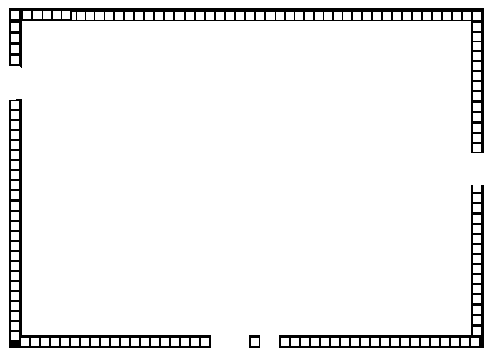 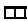 